СОБРАНИЕмуниципального образования«Холмский городской округ»РЕШЕНИЕот  28.04.2022 г.  № 51/6-446 В соответствии с Бюджетным кодексом Российской Федерации, статьей 26.1 и статьей 56.1 Федерального закона от 06.10.2003 № 131-ФЗ «Об общих принципах организации местного самоуправления в Российской Федерации», руководствуясь пунктом 3 части 3 статьи 30 Устава муниципального образования «Холмский городской округ», Собрание муниципального образования «Холмский городской округ» РЕШИЛО:Внести в решение Собрания муниципального образования «Холмский городской округ» от 25.06.2021 № 42/6-358 «Об утверждении Порядка выдвижения, внесения, обсуждения, рассмотрения инициативных проектов, а также проведения  их конкурсного отбора для реализации на территории муниципального образования «Холмский городской округ»» следующие изменения:наименование решения изложить в следующей редакции «Об утверждении Положения о порядке выдвижения, внесения, обсуждения, рассмотрения инициативных проектов, а также проведения их конкурсного отбора для  реализации на территории муниципального образования «Холмский городской округ»;часть 1 изложить в следующей редакции:«1. Утвердить Положение о порядке выдвижения, внесения, обсуждения, рассмотрения инициативных проектов, а также проведения их конкурсного отбора для  реализации на территории муниципального образования «Холмский городской округ» (прилагается).»;часть 3 изложить в следующей редакции:«3. Контроль за исполнением настоящего решения возложить на постоянную комиссию по экономике и бюджету Собрания муниципального образования «Холмский городской округ» (Сергеев С.Е.), Департамент финансов администрации муниципального образования «Холмский городской округ» (Судникович Е.В).».Внести в Положение о порядке выдвижения, внесения, обсуждения, рассмотрения инициативных проектов планируемых к реализации на территории муниципального образования «Холмский городской округ», а также проведения их конкурсного отбора, утвержденный решением Собрания муниципального образования «Холмский городской округ» от 25.06.2021 № 42/6-358, следующие изменения и дополнения:в статье 2 части 2 и 3 считать частями 3 и 4;статью 2 дополнить частью 5 следующего содержания:«5. Выдвижение инициативных проектов осуществляется инициаторами проектов путем их внесения в администрацию Холмского городского округа в срок не позднее 1 августа текущего финансового года. Поступившие в администрацию Холмского городского округа инициативные проекты после указанной даты к рассмотрению в текущем году не принимаются.»;в пункте 1 части  8 статьи 3 цифру «500» заменит цифрой «50»;в пункте 2 части 8 статьи 3 цифру «200» заменить цифрой «10»;  часть 3 статьи 4 дополнить абзацем следующего содержания:«К протоколу собрания (конференции) граждан или протоколу установления результатов опроса граждан прилагается фото(видео) фиксация.»;часть  4 статьи 4 дополнить абзацем следующего содержания:«Замечания и предложения направляются в письменной форме, в здании администрации Холмского городского округа,  в территориальные отделы администрации Холмского городского округа, а также в форме электронного документа на электронный адрес: kholmsk@sakhalin.gov.ru.»;часть 5 статьи 4 изложить в следующей редакции:«5. Инициативный проект подлежит обязательному рассмотрению администрацией Холмского городского округа  в течение 30 дней со дня его внесения.Администрация Холмского городского округа в течение трех рабочих дней со дня окончания приема замечаний и предложений от жителей Холмского городского округа, достигших шестнадцатилетнего возраста, проводит обобщение поступивших замечаний и предложений, по результатам которого составляет заключение.Заключение о результатах обобщения поступивших от граждан замечаний и предложений по инициативному проекту (далее - Заключение) в течение двух рабочих дней со дня его составления размещается на официальном сайте администрации Холмского городского округа и вместе с инициативным проектом администрация Холмского городского округа направляет их в структурные подразделения администрации Холмского городского округа (далее - структурные подразделения) и (или) отраслевые (функциональные) органы администрации Холмского городского округа (далее - отраслевые органы), курирующие направления деятельности, которым соответствует внесенный инициативный проект, для подготовки мотивированного мнения по инициативному проекту о правомерности, возможности, целесообразности реализации соответствующего инициативного проекта (далее - мотивированное мнение). Структурные подразделения и (или) отраслевые органы в течение трех календарных дней со дня поступления инициативного проекта и заключения осуществляют подготовку и направление в адрес уполномоченного органа мотивированного мнения.Подготовка и направление мотивированного мнения осуществляется по каждому инициативному проекту.Администрация Холмского городского округа по результатам рассмотрения инициативного проекта принимает одно из следующих решений:1) поддержать инициативный проект и продолжить работу над ним в пределах бюджетных ассигнований, предусмотренных решением о бюджете Холмского городского округа, на соответствующие цели и (или) в соответствии с порядком составления и рассмотрения проекта бюджета Холмского городского округа (внесения изменений в решение о бюджете Холмского городского округа);2) отказать в поддержке инициативного проекта и вернуть его инициаторам проекта с указанием причин отказа в поддержке инициативного проекта. Решение о поддержке инициативного проекта и продолжении работы над ним оформляется распоряжением администрации Холмского городского округа в пределах срока, указанного в пункте 5 настоящей статьи.Копия решения о поддержке инициативного проекта и продолжении работы над ним направляется в адрес инициатора проекта в течение трех рабочих дней после принятия такого решения.Решение об отказе в поддержке инициативного проекта с указанием причин такого отказа оформляется сопроводительным письмом администрации Холмского городского округа, которое направляется в адрес инициатора проекта в течение трех рабочих дней после принятия такого решения.»;статью 4 дополнить пунктом 8 следующего содержания:«8. Информация о рассмотрении инициативного проекта администрацией Холмского городского округа подлежит размещению на официальном сайте администрации Холмского городского округа в сети Интернет в течение 5 календарных дней с момента принятия решения.»;часть 3 статьи 5 изложить в следующей редакции:«3. Положение о Комиссии, ее состав и критерии отбора инициативных проектов утверждаются правовым актом администрации Холмского городского округа.»; в части 8 статьи 5 слова «пяти рабочих дней» заменить словами «тридцати дней»;статью 7 дополнить частями  6, 7 и 8 следующего содержания:«6. Администрация Холмского городского округа обеспечивает результативность, адресность и целевой характер использования денежных средств, выделенных для реализации инициативного проекта.7. По требованию инициатора проекта администрация Холмского городского округа представляет отчетность об использовании денежных средств, полученных за счет средств жителей Холмского городского округа, индивидуальных предпринимателей, юридических лиц.8. Определение исполнителей (подрядчиков, поставщиков) для реализации инициативного проекта осуществляется в соответствии с действующим законодательством Российской Федерации после зачисления в бюджет Холмского городского округа инициативных платежей в объеме не менее планируемого объема инициативных платежей, предусмотренного инициативным проектом.»;12) в приложениях к Положению № 1, 2 и 3 слова «к Положению о регулировании отдельных вопросов реализации инициативных проектов в муниципальном образовании «Холмский городской округ» заменить словами «к Положению о порядке выдвижения, внесения, обсуждения, рассмотрения инициативных проектов планируемых к реализации на территории муниципального образования «Холмский городской округ», а также проведения их конкурсного отбора».2. Опубликовать настоящее решение в газете «Холмская панорама».3.  Контроль за исполнением настоящего решения возложить на постоянную комиссию по экономике и бюджету Собрания муниципального образования «Холмский городской округ» (Сергеев С.Е.), Департамент финансов администрации муниципального образования «Холмский городской округ» (Судникович Е.В). Мэр  муниципального образования                                                                   Д.Г. Любчинов                                                                «Холмский городской округ»                                                                                  О внесении изменений и дополнений в решение Собрания муниципального образования «Холмский городской округ» от 25.06.2021 № 42/6-358 «Об утверждении Порядка выдвижения, внесения, обсуждения, рассмотрения инициативных проектов, а также проведения их конкурсного отбора для  реализации на территории муниципального образования «Холмский городской округ» 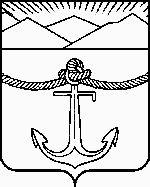 